Проект № А12-22-100/ 16.11.2012 г.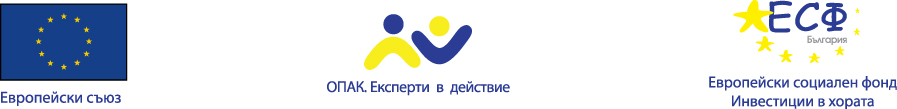 „Усъвършенстване и укрепване на административния капацитет на община Никопол”Договор № А12-22-100/25.04.2013 г.                                                                                                                             Прессъобщение                                                                                                   ОБЩИНА НИКОПОЛ                                                                                                   ул. „Ал. Стамболийски „№5                                                                                                   тел. 06541/ 21-90Община Никопол – Бенифициент по Проект № А12-22-100/16.11.2012г., „Усъвършенстване и укрепване на административния капацитет на община Никопол „, Договор № А12-22-100/25.04.2013 г., финансиран по Оперативна програма „Административен капацитет”, съфинансирана от Европейския съюз, чрез Европейския социален фонд , организира закриваща пресконференция на 10.04.2014  г. / четвъртък / от 10:30 часа в заседателната зала на Общината,  ул. „Ал.Стамболийски „, № 5, гр.Никопол.Тема на Пресконференцията е приключването на проект „Усъвършенстване и укрепване на административния капацитет на община Никопол „, Договор № А12-22-100/25.04.2013 г. и изпълнението на неговите цели, дейности, както и постигнатите резултати .В пресконференцията ще вземат участие : Екипът за управление на проекта, представители на  целевата група, ръководството на Община Никопол, граждани.Екипът на проект„Усъвършенстване и укрепване на административния капацитет на община Никопол „,Ферузан Атилова- Ръководител на проектаЗа контакти:Анелия Димитрова- Координатор Тел. 0878782080Е-mail: dimitrova.anelia@abv.bgПубликувано в новини на сайта на Община Никопол:www nikopol-bg.com на 07.04.2014 г.